Musical Director Candidate Application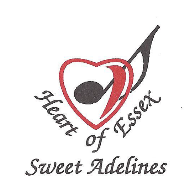 Please email completed applications to conniet9@sympatico.ca Visit our website for more information www.heartofessex.com Background and Training in General PerformanceFormal Music EducationNon-barbershop Directing ExperienceBackground/Training in Barbershop HarmonyIf you have been affiliated with Sweet Adelines or BHS, how long?  What are your areas of participation?Availability
What are the major functions of an SAI Chorus Director:ReferencesPlease provide three references who know you well enough to comment on your musical experience, expertise and directing style and skills.Date:Name:Address:City / Prov / PCodePhone:Email:Choral GroupsDanceVocal LessonsTheaterInstrumental GroupsHave you studied music?    Yes      No Level completed:  School Vocal School InstrumentalChurch ChoirOtherSAI  SAI  Director  Director  Assistant Director  Assistant Director  Chorus Member Chorus Member Section Leader  Section Leader  Choreographer  Choreographer  Arranger  Arranger  Coach  Coach  Teacher  Teacher  Board / Mgmt Team  Board / Mgmt Team  Regional Leadership  Regional Leadership  BHS  BHS  Harmony Inc.  Harmony Inc.  Other  Other  Other  Other  List attendance at Sweet Adelines (BHS, HI) regional and international education events:List attendance at Sweet Adelines (BHS, HI) regional and international education events:List attendance at Sweet Adelines (BHS, HI) regional and international education events:List attendance at Sweet Adelines (BHS, HI) regional and international education events:Are you participating in SAI Director Certification ProgramAre you participating in SAI Director Certification ProgramAre you participating in SAI Director Certification ProgramYes		No	If YES, list highest modules attainedWe meet on Wednesday evening  7pm – 9pmAre you available to attend and direct weekly chorus rehearsalsYes  		No  Would you be able to direct:  weekend performancesYes  		No  Would you be able to direct:  evening performances during the weekYes  		No  Would you be able to direct:  daytime performancesYes  		No  Would you attend Regional educational events, area schools, workshops, competitions
Yes  		No  How to you feel about chorus performances?  How do you feel about competition?  How do you feel about the use of coaches?  How do you feel about the selection of music?  NamePhoneEmailNamePhoneEmailNamePhoneEmail